APOLLON VV733  ТРИКОТАЖНЫЕ ПЕРЧАТКИ С ЛАТЕКСНЫМ ПОКРЫТИЕМ 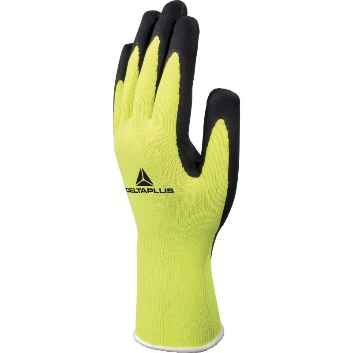 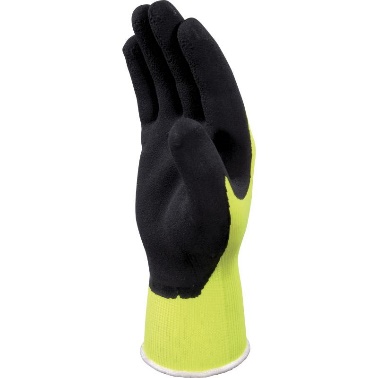 Цвет: флуоресцентный желтый/черныйРазмер: 07/08/09/10СПЕЦИФИКАЦИЯПерчатки трикотажные бесшовные с эластичной манжетой с латексным покрытием. Высокая устойчивость к истиранию, разрывам.Основа: 100% полиэстер. Размер стежка 13.Покрытие: вспененный латекс. Покрытие частичное: на ладонной части и напалках с тыльной стороны     Технические характеристики EN388: 3 1 3 1 Устойчивость к истиранию – 3 (высокая)Устойчивость к порезам – 1 Устойчивость к разрывам – 3 (высокая)Устойчивость к проколам – 1 ОСНОВНЫЕ ПРЕИМУЩЕСТВА ТОВАРА ДЛЯ ПОЛЬЗОВАТЕЛЯОчень мягкое покрытие обеспечивает отличный захват                            Подходят для точных работ  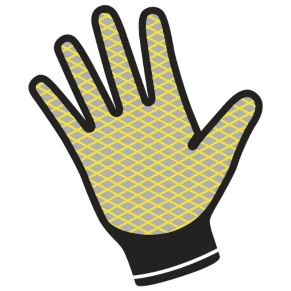 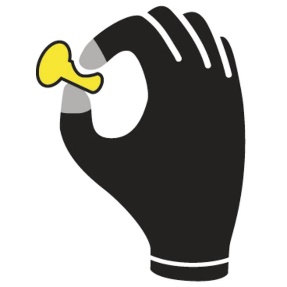 Высокая чувствительность –                                                         Яркий цвет обеспечивает хорошую                                  эффект «второй кожи»                                                                  видимость перчаток                                   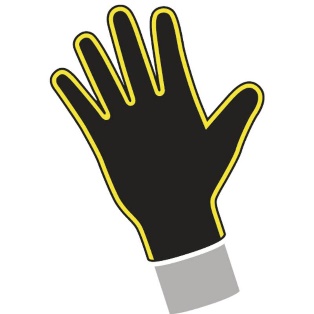 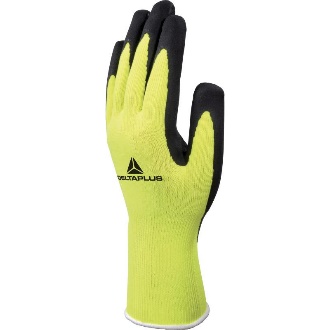     Хорошая воздухопроницаемость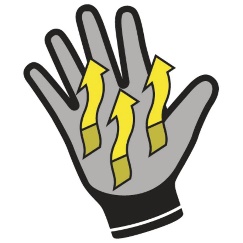 